ESCOLA CEME RECANTO DA CRIANÇA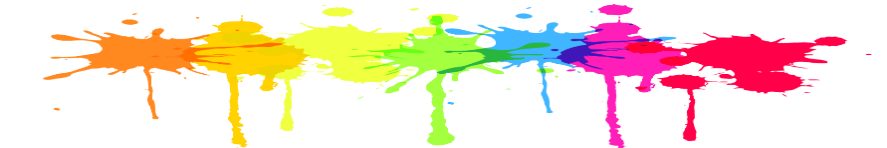 ATIVIDADES REMOTAS/ NÃO PRESENCIAISPROFESSORA : ADRIELLE FRANÇADISCIPLINA: ARTESTURMA : PRÉ I VESPERTINOPROFESSORA DA TURMA: LUCENIRATIVIDADE 02/07TIRAR UMA FOTO CARACTERIZADO COM O TEMA FESTA JUNINA;FAZER UM DESENHO OU ESCREVER SOBRE O QUE TEM NESSA FESTA;EX = COMIDAS TIPICAS, BRINCADEIRAS, DANÇAS  E ETC …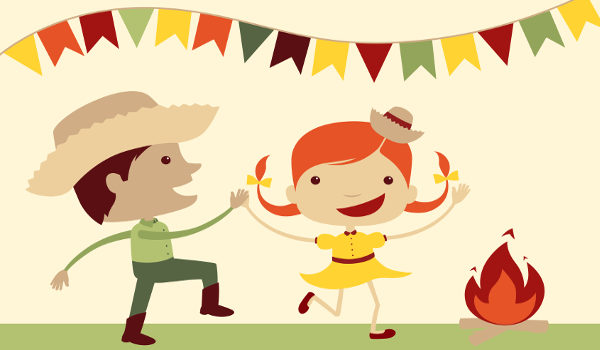 